ИСТОРИЧЕСКАЯ СПРАВКАоб объекте культурного наследияОБЪЕКТ КУЛЬТУРНОГО НАСЛЕДИЯ РЕГИОНАЛЬНОГО ЗНАЧЕНИЯ«Место возле трампарка (Противотанковая пушка. Мемориальная доска)»Южный конец ул. Оборонной (район трамвайного парка)ОБЪЕКТ КУЛЬТУРНОГО НАСЛЕДИЯ РЕГИОНАЛЬНОГО ЗНАЧЕНИЯ«Место возле трампарка (Противотанковая пушка. Мемориальная доска)»Южный конец ул. Оборонной (район трамвайного парка)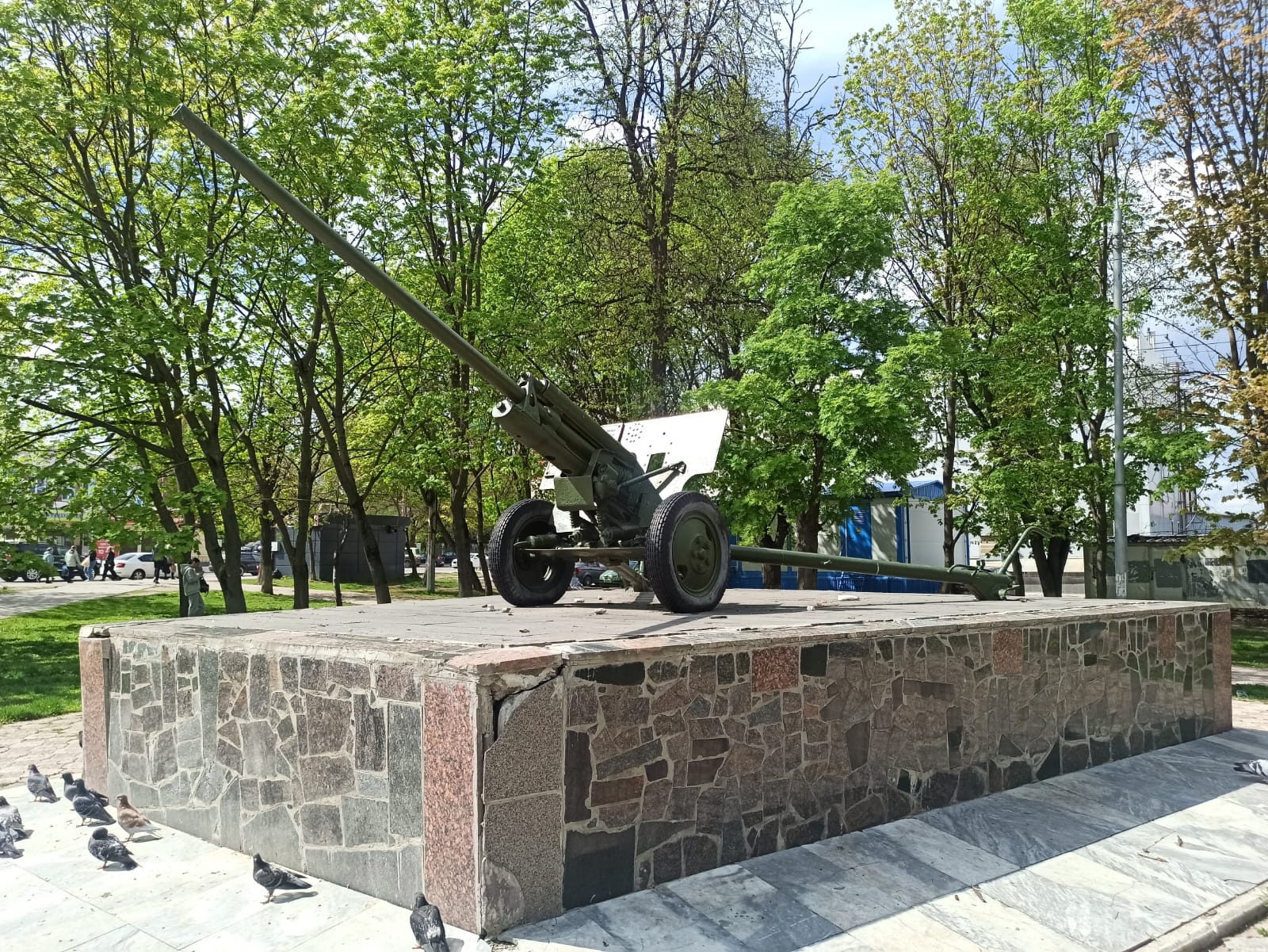 Правовой акт о постановке на государственную охрану:решение исполнительного комитета Тульского областного Совета депутатов трудящихся от 09.04.1969г. №6-294 «Об улучшении постановки дела охраны, эксплуатации и учета памятников истории и культуры» Местоположение (геолокация):  54.177721, 37.629623 История создания памятника. События, с которыми он связанПамятный знак установлен в Туле, на углу ул. Староникитской и ул. Оборонной в ноябре 1966 года в память о боях 732-го зенитного артиллерийского полка и 156-го полка НКВД при обороне города в 1941 году. Орудие ЗИС-2 было разработано в 1940 году под руководством Василия Грабина и стало самой мощной противотанковой пушкой в мире — настолько мощной, что в 1941 году орудие не имело достойных целей, что и привело к снятию её с производства («в связи с избыточной бронепробиваемостью» — цитата), в пользу более дешёвых и технологичных пушек. Однако, с появлением в 1942 году новых тяжелобронированных немецких танков «Тигр», производство орудия было возобновлено. На базе ЗИС-2 была создана танковая пушка, это орудие устанавливалось на первые советские серийные противотанковые самоходные артиллерийские установки ЗИС-30. Пушки ЗИС-2 воевали с 1941 по 1945 год, позже, в течение долгого времени, состояли на вооружении Советской армии.История создания памятника. События, с которыми он связанПамятный знак установлен в Туле, на углу ул. Староникитской и ул. Оборонной в ноябре 1966 года в память о боях 732-го зенитного артиллерийского полка и 156-го полка НКВД при обороне города в 1941 году. Орудие ЗИС-2 было разработано в 1940 году под руководством Василия Грабина и стало самой мощной противотанковой пушкой в мире — настолько мощной, что в 1941 году орудие не имело достойных целей, что и привело к снятию её с производства («в связи с избыточной бронепробиваемостью» — цитата), в пользу более дешёвых и технологичных пушек. Однако, с появлением в 1942 году новых тяжелобронированных немецких танков «Тигр», производство орудия было возобновлено. На базе ЗИС-2 была создана танковая пушка, это орудие устанавливалось на первые советские серийные противотанковые самоходные артиллерийские установки ЗИС-30. Пушки ЗИС-2 воевали с 1941 по 1945 год, позже, в течение долгого времени, состояли на вооружении Советской армии.